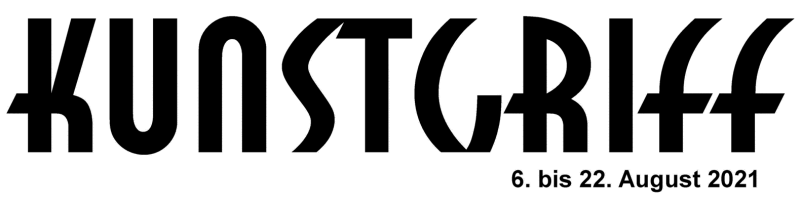 Freitag, 1. September bis Sonntag, 17. September 2023Bewerbung zur Teilnahme
an Kunstgriff 2023Bewerbungsschluss: Samstag, 31. Dezember 2022Wenn Sie sich mit mehr als einer Veranstaltungen am Projekt beteiligen möchten, dann senden Sie uns bitte zu jeder Veranstaltung eine getrennte schriftliche Bewerbung.Die Themenbereiche der Bewerbung sind zur guten Übersicht in 5 Teile gegliedertTEIL 1: Die wichtigsten Informationen zum Projekt für alle Veranstalter*innenTEIL II: Die Bewerbungsunterlagen zur EinzelveranstaltungTEIL 3: Verbindliche Erklärungen der Einzel-Veranstalter*innen zur TeilnahmeTEIL 4: Datenschutzerklärung des VeranstaltersTEIL 5: Zwei Unterschriften der Veranstalter*innen als rechtliche Voraussetzung zur kostenlosen TeilnahmeDer Verein Volkshochschulen in Dithmarschen ist Veranstalter im Auftrag des Kreises Dithmarschen.TEIL 1Die wichtigsten Informationen zum ProjektDas müssen Teilnehmer*innen für einen reibungslosen Ablauf über KUNSTGRIFF und über ihren Anteil an der Produktion der eigenen Veranstaltung/en im Internet und im Druck wissen:Das etwas andere Kulturprojekt seit 2002

KUNSTGRIFF ist seit 2002 das etwas andere Kulturprojekt aus dem Kreis Dithmarschen - zwischen Hamburg und Sylt - an der Westküste Schleswig-Holsteins.
Künstler*innen zeigen ihre Arbeit

Berufs- und Freizeitkünstler*innen im Kreis sind eingeladen, die Ergebnisse ihrer Kreativität unter dem für sie kostenlos bereitstehenden Marketingdach KUNSTGRIFF in einem Dithmarscher Ort zu zeigen und sich so auch mit Ihrer Arbeit dem Votum der Öffentlichkeit zu stellen. Ihre Teilnahme ist kostenlos.
Kreative auch von außerhalb des Kreises willkommen

Eingeladen zur Teilnahme, unter dem kostenlos bereitstehenden Marketingdach KUNSTGRIFF, sind selbstverständlich auch Kreative außerhalb Dithmarschens, die einen Bezug zum Kreis und seinen Menschen haben - und die ihre Arbeiten auch in Dithmarschen ausstellen.

Adresse für Berufs- und Freizeitkünstler*innen

KUNSTGRIFF öffnet, ergänzt und aktualisiert Kontakte innerhalb der Kreativen und regt an zur Kommunikation mit den an Kunst und Kultur interessierten Menschen. Das Kulturprojekt hat sich zur Aufgabe gemacht, als Adresse der hiesigen Berufs- und Freizeitkünstler*innen auch außerhalb des Kreises die Menschen für Kunst und Kultur an der Nordseeküste zwischen Hamburg und Sylt zu interessieren.
Was komplette Anschriften ermöglichen 

Seit Anbeginn bietet das Werbedach KUNSTGRIFF einen erfolgreichen Service für Gäste und Beteiligte: Die kompletten Adressenangaben zu jeder Veranstaltung ermöglichen die exakte Orientierung der Besucher*innen. Genaue Adressenangaben versprechen unter anderem auch ein erfolgreiches Marketing für die Einzelveranstaltungen – und erleichtern den geografischen Zugang zum Veranstaltungsort (natürlich auch mit dem Einsatz von Navigationsgeräten). 
 Internetdarstellung und Publikumsgespräch

KUNSTGRIFF wird in zwei Medien öffentlich präsentiert: Auf der Internetseite www.kunstgriff.de  und in einem gedruckten Programmheft. Die Begriffe "Wort - Bild - Klang" beschreiben das inhaltlich breit angelegte Projekt. Von den teilnehmenden Berufs- und Freizeitkünstler*innen werden vom Veranstalter KUNSTGRIFF hohe künstlerische Qualitäten erwartet. Das Publikum soll möglichst mit den zahlreichen Einzel-Veranstaltern in Gespräche und Diskussionen kommen und in Aktionen mit eingebunden werden. Damit sich die Kreativen auch orientieren können, ist das Publikum wiederum aufgerufen, über die ausgestellten künstlerischen Qualitäten auch ein Votum abzugeben.

Werkschau als Wegweiser

KUNSTGRIFF wird zusammen mit einer Werkschau der beteiligten Künstler*innen am Freitag der ersten vollständigen Kalenderwoche nach den Sommerferien in Schleswig-Holstein im Heider Kreishaus eröffnet. Die Einzelveranstaltungen starten am Tag danach. Die Werkschau im Kreishaus gibt einen Einblick in das künstlerische Wirken der Beteiligten und zeigt zugleich den Weg zu den Einzelveranstaltungen im Kreis Dithmarschen. Das Norddeutsche Filmfest KUNSTGRIFF ROLLE bildet am letzten Veranstaltungstag den Abschluss des jährlich stattfindenden Kulturprojektes.
 Einzelveranstaltungen autonom

Die Einzelveranstaltungen der Beteiligten werden von ihnen selbst gestaltet, finanziert und verantwortet. Das vom Kreis Dithmarschen initiierte und finanzierte Marketingprojekt KUNSTGRIFF stellt dazu den kostenlosen Rahmen mit Internetauftritt, Programmheft, Werbematerial und Öffentlichkeitsarbeit.

Programm im Internet 

Das vollständige Programm KUNSTGRIFF wird ab etwa Ende März des Veranstaltungsjahres komplett in Text und Bild im Internet auf www.kunstgriff.de  veröffentlicht. Die im Internet veröffentlichten Veranstaltungsseiten können aus Kostengründen den limitierten Umfang des gedruckten Programmhefts überschreiten. Die Teilnehmer*innen werden kurzfristig zur Veröffentlichung ihres Beitrages im Internet um Durchsicht des veröffentlichten Text- und Bildmaterials ihrer Veranstaltung auf Fehler gebeten.
Programm im Programmheft

Das vollständige Programm KUNSTGRIFF wird in einem vierfarbigen Programmheft vor den Sommerferien in Schleswig-Holstein veröffentlicht. Auch hier erhalten die Teilnehmer*innen kurzfristig die Gelegenheit, ihre Texte und Bilder in ihren dort veröffentlichten Veranstaltungen auf eventuelle Übertragungsfehler hin zu korrigieren.

Werbematerial vor den Sommerferien

Das kostenlos zur Verfügung stehende Werbematerial (Programmhefte, Aufkleber, Plakate) liegt nach den Planungen vor den Sommerferien zum Abholen beim Verein Volkshochschulen in Dithmarschen bereit: 25704 Meldorf, Süderstraße 16 (Ditmarsia), Telefon: 04832/4243. Der genaue Abhol-Zeitraum wird den Teilnehmer*innen rechtzeitig per E-Mail mitgeteilt.
Produktion zum Download

Für den eigenen Bedarf der Teilnehmer*innen liegen die Image- und Rahmenplakate zum Downloaden/Herunterladen auf www.kunstgriff.de rechtzeitig vor den Sommerferien vor. Die Imageplakate werden zur Werbung für die Gesamtveranstaltung erstellt; die Rahmenplakate ohne Bild und mit freier Fläche zur Werbung für die Einzelveranstaltungen.

Werbung gut platzieren

Der Veranstalter Kreis Dithmarschen erwartet von allen Teilnehmer*innen, dass sie die ihnen kostenlos zur Verfügung gestellten Werbematerialien - auch im eigenen Interesse - gut in ihrem Lebensbereich platzieren. Die Werbung nimmt das Motto "Eine/r wirbt für alle, alle werben für eine/n" auf.

Programmheft bei Tourismus-Info und als Download im Internet

Die Öffentlichkeit erhält die Programmhefte bei den Dithmarscher Tourist-Informationen, in Volkshochschulen und bei der Kreisverwaltung in Heide - solange der Vorrat reicht. Die Druckauflage ist aus finanziellen Gründen begrenzt. Deshalb gibt es das Programmheft auch als PDF zum Herunterladen im Internet: www.kunstgriff.de > Downloads > Auswahl: Aktuelles Veranstaltungsjahr > Programmheft.
Produktion: Verein Volkshochschulen Dithmarschen

Der Kreis Dithmarschen hat die Produktion KUNSTGRIFF dem Verein "Volkshochschulen in Dithmarschen e.V." übertragen, der als kompetenter Partner das Kulturprojekt von Anfang an begleitet. Dieser lädt mit bereit gestellten Bewerbungsunterlagen des jeweiligen Veranstaltungsjahres zur Teilnahme an Kunstgriff ein. Die Unterlagen können etwa ab Mitte November des Jahres auch von der Internetseite www.kunstgriff.de > Downloads > Bewerbungsunterlagen heruntergeladen werden.
Anmeldeschluss 31. Dezember des Vorjahres

Anmeldeschluss zur Teilnahme ist der 31. Dezember im Vorjahr der nächsten Veranstaltung. Einen Rechtsanspruch auf Teilnahme an Kunstgriff gibt es nicht. 
Kontakt zur Redaktion nur per E-Mail

Die KUNSTGRIFF-Redaktion arbeitet ausschließlich papierlos. Sie ist auch nicht unbedingt täglich erreichbar. Der Kontakt zur Produktion der Veranstaltung findet nur elektronisch statt über die E-Mail-Adresse: redaktion@kunstgriff.de 
Kontaktpersonen koordinieren
Informationen zur Produktion erhalten die Teilnehmer*innen über einen internen KUNSTGRIFF-Newsletter, der an die im Bewerbungsformular genannte Kontaktperson gesendet wird. Die Kontaktpersonen koordinieren bei mehreren Teilnehmer*innen einer Veranstaltung die Dinge "vor Ort".
Projektliste mit Teilnahmebestätigung

Wer die Voraussetzung zur Teilnahme am Kulturprojekt erfüllt hat, findet die Bestätigung in der tabellarischen Darstellung der eigenen Veranstaltung in der "Projektliste", die voraussichtlich im Februar versandt wird. Diese Aufstellung (Kopien aus den Bewerbungsunterlagen) informiert zugleich frühzeitig über die Veranstaltungen und bietet Teilnehmer*innen Gelegenheit zur Kontaktaufnahme und zu Abstimmungen untereinander.

Redaktion arbeitet nach Marketing-Konzept

Die Redaktion KUNSTGRIFF produziert das Programmheft, den Internetauftritt www.kunstgriff.de und die einzelnen Werbe-Produkte (wie Plakate, Aufkleber). Die Arbeitsgrundlage bildet ein speziell entwickeltes Marketing-Konzept.

Durchsicht der bearbeiteten Vorlagen

Die Teilnehmer*innen oder die von ihnen benannten Kontaktpersonen erhalten vor den endgültigen Veröffentlichungen der Einzelveranstaltungen im Internet und im gedruckten Programmheft jeweils kurzfristig die Gelegenheit, die Vorlage auf mögliche Fehler hin durchzusehen und zu korrigieren. Grundsätzliche Änderungen zu Texten und zum Layout werden damit zu diesem Zeitpunkt nicht eröffnet. Ausnahmen bilden unvorhersehbare Änderungen.
Presse-Gespräch

Zur öffentlichen Ankündigung der KUNSTGRIFF-Veranstaltung findet ein Pressegespräch mit dem Landrat und Teilnehmer*innen der Arbeitsgruppe KUNSTGRIFF im Kreishaus in Heide statt.

Teilnahme nur mit sehr gutem Bild- und Textmaterial

KUNSTGRIFF beansprucht für sich eine sehr gute technische Darstellung im Internet und im Druck. Eine Teilnahme an Kunstgriff ist nur mit sehr guten Bild- und Textvorlagen möglich. Zum Mindest-Niveau gehören hoch aufgelöste Fotos im Format ab 2 MB. Die Motive müssen scharf fotografiert und dabei sehr gut belichtet sein. Eine unzureichende Qualität - gedacht sind die Bilder für unterschiedlichste Veröffentlichungen - wird deshalb nicht angenommen.
Bewerbung elektronisch und mit Unterschrift auf Papier

Nachdem Teilnehmer*innen ihre Bewerbungsunterlagen per E-Mail versandt haben, müssen sie sich von dieser Bewerbung eine zusätzlich komplette Kopie ausdrucken. Dieses - an zwei gekennzeichneten Stellen handschriftlich unterschriebenes Papier - bitte über den Postweg versenden an: KUNSTGRIFF, Volkshochschulen in Dithmarschen e.V., 25704 Meldorf, Süderstraße 16
Zwei Unterschriften besiegeln die Vereinbarungen

Die beiden Unterschriften sind aus rechtlichen Gründen (Erklärung zum Datenschutz und die ausdrücklichen Versicherungen zum Urheberrecht des eingereichten Text- und Bildmaterials sowie zum Veranstaltungsablauf) erforderlich. Sie sind die Voraussetzungen für eine Teilnahme an Kunstgriff. Zusätzliche Informationen über KUNSTGRIFF finden Sie beim Besuch der Internetseite: www.kunstgriff.de TEIL II
Die Bewerbungsunterlagen zur EinzelveranstaltungBenutzen Sie bitte dieses oder das im Internet auf www.kunstgriff.de unter "Downloads" bereitgestellte gleiche Bewerbungsformular.
Senden Sie die elektronisch ausgefüllte Bewerbung komplett mit allen von uns vorgelegten Seiten an redaktion@kunstgriff.deWir akzeptieren für die Text-Verarbeitung die Text-Wiedergabeformate doc, docx, odt und rtf mit einer Ausnahme: Sollten Sie das Wiedergabeformat aus technischen Gründen trotzdem nicht mit Ihrem Gerät anwenden können, muss die uns erreichenden Fremd-Vorlage jedoch für eine komplette elektronische Kopie zur Anwendung des Bewerbungstextes in unserer Technik verwenden können.Für die angebotenen Bilder akzeptieren wir die Formate jpeg, jpg und tiff.Tragen Sie bitte alle Angaben zu Ihrer Bewerbung ab hier elektronisch in die freien Flächen der Spalte rechts ein. Die Eingabe-Flächen erweitern sich bei Bedarf automatisch.

Hinweis zu einer Kontaktperson
Nennen Sie uns bitte eine Kontaktperson, an die wir künftig unsere Nachrichten senden können. Die Kontaktperson soll die Informationen der Redaktion bündeln und kann sie mit weiteren Beteiligten in der eigenen Veranstaltung intern teilen. Sie ist ausschließlich Ansprechpartner*in während der gesamten KUNSTGRIFF-Zeit.Ihr Textvorschlag zur Veröffentlichung Ihrer Veranstaltung im PROGRAMMHEFT

Beschreiben Sie Ihre Veranstaltung für das Programmheft bitte hier. Nennen Sie vor allem Besonderheiten und beschreiben Sie eventuell auch Hintergründe und Themen. Nennen Sie bitte auch in einem Absatz weitere Teilnehmer*innen mit Vor- und Nachnamen.Dieses ist auch erforderlich für die Ausgabe der kostenlosen Werbemittel. Die Menge hängt neben dem Budget von KUNSTGRIFF auch von der Anzahl der Teilnehmer*innen in den Einzelveranstaltungen ab. Gern möchten wir zudem alle Teilnehmer*innen direkt zur Eröffnungsveranstaltung mit Werkschau ins Kreishaus nach Heide einladen.Diese Fassung des Textes muss kompakt sein, weil der Platz für die Wiedergabe im gedruckten Heft begrenzt ist. Tipp: Schauen Sie sich frühere Ausgaben des Programmheftes KUNSTGRIFF an und richten sich nach diesen Textlängen. Dieser Schritt erleichtert die Arbeit der Redaktion, die optisch und inhaltlich ein harmonisches Bild des Gesamtprogramms veröffentlichen möchte.
Der Text ist die Inhaltsvorlage sowohl für das gedruckte Programmheft als auch für die Presse- und Öffentlichkeitsarbeit. Die Redaktion übernimmt Ihren Text nach Möglichkeit zumindest in Teilen. Sie behält sich aber aus Platzgründen und im Interesse der Gesamtdarstellung von KUNSTGRIFF redaktionelle Änderungen vor.! Bevor das Programmheft in Druck geht, bitten wir Sie kurzfristig noch einmal um eine Durchsicht Ihrer Veranstaltungsseite. Bei der Übertragung und Formulierung des Textes und beim Einsatz der Bild-Daten können Kopier-Fehler entstehen. Dazu erhalten Sie eine pdf-Vorlage des künftigen Programmheftes, die nur zum Zweck einer Korrekturvorlage gedacht ist. - Bitte beachten Sie: Inhaltliche Änderungen sind zu diesem Zeitpunkt nicht mehr möglich.Ihr Textvorschlag zur Veröffentlichung Ihrer Veranstaltung im INTERNETIm Internet ist im dortigen Veranstaltungskalender auf www.kunstgriff.de aus finanziellen Gründen eine längere Fassung Ihrer Veranstaltungsbeschreibung als im gedruckten Programmheft möglich und auch die Veröffentlichung mehrerer Bilder ist möglich und erwünscht.Sie erhalten nach Abschluss der Produktion der Internetseiten kurzfristig die Gelegenheit, Ihre Veranstaltung auf eventuelle Fehler hin zu korrigieren. Sogleich danach beginnt die Vorbereitung zum Druck des Programmheftes. Bilder in hoher Qualität
für Programmheft, Internet und PresseZur optimalen Darstellung Ihrer Veranstaltung im Programmheft, Internet, Filmtrailer, Pressearbeit usw. benötigen wir von Ihnen digitale Bilder, die deutlich durchgezeichnete, gut belichtete, scharf gekennzeichnete und optisch aussagestark. Das technische Bildformat muss mindestens ein Volumen von 2 MB haben - und wird nur in den Formaten jpg, jpeg oder tiff bei KUNSTGRIFF akzeptiert.

Bitte senden Sie jedes Bild nur als Einzeldatei gekennzeichnet direkt an die Redaktion.Sie überlassen die uns übersandten Bilddateien dem Kulturprojekt KUNSTGRIFF kostenlos für alle internen und externen werblichen Anwendungen (wie z.B. für Internetauftritte, Programmhefte, interne Informationen, Presse- und Öffentlichkeitsarbeit und anderes, was das Marketingkonzept erfasst) zeitlich unbegrenzt. KUNSTGRIFF bemüht sich bei Veröffentlichungen der Fotos in den Medien um die Angabe Ihres Namens als Bildautor*in. Wir können diese komplette Form der Veröffentlichung allerdings nicht versprechen, weil diese journalistische und verlegerische Urheber-Veröffentlichungs-Kultur mit Urhebervermerk bedauerlicherweise nicht überall vorhanden ist.Senden Sie Ihre Bilder bitte nur direkt an die Redaktion und nur als einzelne Bilddateien gut gekennzeichnet für den Arbeitsablaufnie eingebettet in eine E-Mail oder Textdatei nie als fertige Farbsätze (wie CMYK)zur Auswahl mindestens in zwei, drei Bilddateienje nach Leistungsfähigkeit Ihres Computers gern auch in mehreren (fortlaufend nummerierten und getitelten) Mails an: redaktion@kunstgriff.de Kennzeichnen Sie die einzelnen Bilder unbedingt mit laufender Nummerierung und mit der Beschreibung des jeweiligen Motives, damit sie im Laufe der Produktion stets einwandfrei zuzuordnen sind. Wiederholen Sie diese Angeben bitte zur Sicherheit tabellarisch in der E-Mail, mit der Sie die Bilddateien an   redaktion@kunstgriff.de  senden.Bitte auch hier Ihre Bild-Daten eintragen:Adressen der Mitwirkenden
Nennen Sie uns bitte auch alle mitwirkenden Kreativen Ihrer Veranstaltung mit deren vollständigen Adressenangaben, damit wir sie in unserer Adressendatei für Einladungen aufnehmen können (Zum Beispiel zur Eröffnung des Kulturprojektes im Kreishaus). Diese Adressen werden auch bei der Menge des Werbematerials für die Veranstalter*innen berücksichtigt. Versichern Sie sich bitte der Zustimmung der Mitwirkenden zur Adressenweitergabe an uns.WERKSCHAUDas Kulturprojekt KUNSTGRIFF präsentiert zur Eröffnungsveranstaltung im Forum des Kreishauses in Heide eine Ausstellung von Arbeiten teilnehmender Künstlerinnen und Künstler. Diese Werkschau ist als Wegweiser zu den Einzelveranstaltungen konzipiert.Um eine gelungene und aussagekräftige Ausstellung zu generieren , ist es wichtig , dass auch jede Veranstaltung bei der Werkschau  präsent ist.Die Werkschau ist von Freitag, 1. September bis Freitag, 15. September 2023 während der Geschäftszeiten der Kreisverwaltung geöffnet.Bitte beachten Sie: Ihre Exponate sind ab dem Zeitpunkt der Ablieferung im Kreishaus und bis zur Rückgabe an Sie nicht versichert! Sorgen Sie bitte gegebenenfalls selbst für eine Versicherung Ihrer Werke.Um möglichst alle Teilnehmerinnen und Teilnehmer mit ihren bereitgestellten Arbeiten im zur Verfügung stehenden Ausstellungsbereich der Kreisverwaltung darzustellen, wählen Sie bitte Ihre Arbeit in einem Format, das die Maße von etwa 50 cm Breite und 70 cm Höhe nicht wesentlich überschreitet.

Sie können ein Exponat pro Künstler*in einreichen. Für Gruppenveranstaltungen mit mehreren Teilnehmerinnen und Teilnehmern müssen wir aus Platzgründen eventuell eine Sonderregelung treffen.Bitte rufen Sie uns an unter Telefon 04832/4243. Wir entscheiden dann mit Blick auf die aktuelle Teilnehmer*innen-Zahl und mit Blick auf den zur Verfügung stehenden Ausstellungsplatz über die Anzahl von Ausstellungs-Exponaten.Grundsätzlich müssen wir uns eine Auswahl für den Fall vorbehalten, dass die eingegangene Anzahl und Größe der Arbeiten die Ausstellungsmöglichkeiten in der Kreisverwaltung überschreiten.Bilder/Skulpturen können nur ausgestellt werden, wenn sie hänge- bzw. stellfertig (z. B. mit Sockel) angeliefert werden!Ja, (bitte ankreuzen)ich/wir beteilige/n mich/uns mit einem Exponat an der Werkausstellung.Anmeldetermin mit Datenblatt Die Teilnahme an der Werkschau bitten wir, zusammen mit einem Datenblatt bis Freitag, 28. Juli 2023 per E-Mail in unserem Büro anzumelden: mail@vhs-dithmarschen.de Das Datenblatt zum Herunterladen finden Sie auf www.kunstgriff.de > Download > 2023.Drucken Sie sich bitte das ausgefüllte Datenblatt nach der E-Mail-Anmeldung noch einmal aus und befestigen es auf der Rückseite Ihres Ausstellungsobjektes, damit dieses später der Ausstellung im Kreishaus Heide eindeutig zugeordnet werden kann.
Abgabetermin der Exponate (zusammen mit dem Datenblatt) im KreishausGeben Sie Ihr Exponat bitte am Freitag, 25. August 2023 (8 bis 11 Uhr) - oder alternativ spätestens am Montag, 28. August 2023 (8 bis 16 Uhr) - im Kreishaus, Stettiner Straße 30, 25746 Heide, Sitzungssaal des Kreistages ab. Terminänderungen für die Anlieferungen sind nicht möglich.Abholtermin für die ExponateHolen Sie Ihre Exponate bitte wieder ab am Montag, 18. September 2023. Die Kreisverwaltung ist durchgehend von 8 bis 16 Uhr geöffnet.
KUNSTGRIFF MACHT SCHULEMit der Aktion „KUNSTGRIFF macht Schule“ werden wieder engagierte Lehrerinnen und Lehrer, Erzieherinnen und Erzieher sowie andere Personen motiviert, in einem innovativen KUNSTGRIFF-Projekt ihrer Wahl bei jungen Menschen Lust und Begeisterung für Kunst zu wecken. Im Rahmen von KUNSTGRIFF öffnen Teilnehmerinnen und Teilnehmer ihre Ateliertüren speziell für interessierte Schul- und Kindergartengruppen. Wir bitten Sie - ausdrücklich und auch im Interesse der Vermittlung Ihres eigenen künstlerischen Wirkens - unbedingt ein Angebot für diese wichtige Besuchergruppe zu machen. Erfahrungen zeigen, dass es sich für alle Beteiligten lohnt, mitzumachen. Nehmen Sie dazu bitte gern auch selbst Kontakt auf zu Schulen, Kindergärten, anderen Einrichtungen und zu Gästen der Vorjahre.Ja, (bitte ankreuzen)ich/wir beteilige/n mich/uns am Projekt „Kunstgriff macht Schule".TEIL 3Verbindliche Erklärung der Veranstalter*innen zur Teilnahme an KunstgriffJa, ich akzeptiere die in diesem Anmeldeformular dargestellten Regeln zur Teilnahme an Kunstgriff.Ich verpflichte mich, Image- und Rahmenplakate „KUNSTGRIFF“ in meinem Wirkungsbereich oder darüber hinaus auszuhängen und die weiteren mir/uns kostenlos zur Verfügung gestellten Werbemittel zielgerecht einzusetzen.Während der Öffnung der Veranstaltung zeige ich meinen Gästen (z.B. mit KUNSTGRIFF-Plakaten) den Verkehrsweg zu meiner Veranstaltung.Ich erhalte als Veranstalter*in kostenlos eine begrenzte Anzahl von Programmheften, Plakaten und Werbeaufklebern. Die Anzahl der Hefte ist abhängig von der gemeldeten Anzahl der mit Anschriften gemeldeten Teilnehmer*innen und vom vorhandenen Budget des Projektes KUNSTGRIFF.ÄnderungenDiese Bewerbung zum KUNSTGRIFF ist für mich/uns verbindlich. Inhaltliche Änderungen (Namen, Ort, Zeiten) melde/n ich/wir sofort schriftlich an redaktion@kunstgriff.de damit alle Daten für Programmheft, Internetauftritt, Pressearbeit- und Öffentlichkeitsarbeit stets aktuell sind.Ich/wir weise/en die Teilnehmer*innen meiner Ausstellung darauf hin, dass die in diesem Formular genannte "Kontaktperson" der/die einzige/r Ansprechpartner/in für die Redaktion KUNSTGRIFF während der gesamten Veranstaltung ist.Werbung/WerbelinieDie kostenlos zur Verfügung gestellten Werbemittel werde/n ich/wir unter Werbe-Gesichtspunkten verteilen und gemäß der Werbelinie optisch (z.B. Rahmen-Plakate) unverändert einsetzen. Aussage: Hier werben Teilnehmerinnen und Teilnehmer für ihre eigene Veranstaltung bei KUNSTGRIFF, zugleich für Veranstaltungen anderer Teilnehmerinnen und Teilnehmer und für das Gesamtprojekt KUNSTGRIFF. Die Werbelinie KUNSTGRIFF ist also für mich/uns verbindlich.Veröffentlichung von Daten und AbbildungenIch/Wir/ bestätige/n ausdrücklich, dass ich/wir Inhaber der Urheber- und Verwertungsrechte an dem Bild- und Textmaterial bin/sind, dass ich/wir KUNSTGRIFF zur Veröffentlichung gestellt habe/n.
Ich bin/Wir sind damit einverstanden, dass meine/unsere Abbildungen mit Namen von KUNSTGRIFF zu Zwecken der Werbung und des Marketings für KUNSTGRIFF kostenlos veröffentlicht werden können. Mir/uns ist bekannt, dass die Veröffentlichung mit Hinweis auf die jeweilige Urheberschaft in den Medien von KUNSTGRIFF nicht immer gewährleistet werden kann. Ein Rechtsanspruch gegenüber KUNSTGRIFF ist deshalb ausgeschlossen.
Wenn ich/wir bereits andere rechtlich bindende Vereinbarungen zu Bild und Text eingegangen bin/sind, nehme/n ich/wir Kontakt mit der KUNSTGRIFF-Redaktion auf, um die Rechtslage mit ihr abzustimmen: redaktion@kunstgriff.deIch bin/Wir sind damit einverstanden, dass die in diesem Bewerbungsformular genannten Adressendaten für Einladungen und für das KUNSTGRIFF-Marketing verwendet werden dürfen. Ich/wir habe/en dazu von allen Teilnehmer*innen der Veranstaltung die schriftliche Zustimmung erhalten.Zur Darstellung außerhalb von KUNSTGRIFFMeine Veranstaltung wird als KUNSTGRIFF-Veranstaltung angeboten und herausragend/vor anderem als KUNSTGRIFF-Veranstaltung gekennzeichnet. Das gilt auch, wenn sie an einem anderen Ort optisch in einem anderen Veranstaltungsrahmen aufgenommen/zu sehen ist.Teilnahme
Kreative können einzeln und als Gruppe ihre Arbeiten bei KUNSTGRIFF im Kreis Dithmarschen präsentieren. Das gilt auch für Gäste außerhalb des Kreises Dithmarschen, wenn sie ihre Arbeiten in Dithmarschen ausstellen.Verantwortung
Teilnehmerinnen und Teilnehmer richten zum Projekt KUNSTGRIFF ihre eigene Veranstaltung eigenverantwortlich und selbstfinanziert aus. Frühester VeranstaltungsbeginnVeranstaltungsbeginn der Einzelveranstaltungen ist frühestens der Tag nach Eröffnung der Gesamtveranstaltung KUNSTGRIFF im Kreishaus.Der Weg zu meiner VeranstaltungWährend der Öffnungszeiten meiner Veranstaltung erleichtere ich meinen Gästen z. B. mit KUNSTGRIFF-Plakaten den Weg zu meiner Veranstaltung. Beispiel: Auch Plakate am Haus oder am Gartentor helfen bei der Orientierung - und haben zugleich einen werbenden Charakter.Öffnungszeiten der eigenen VeranstaltungMeine Veranstaltung ist immer zu den im Internet und Programmheft veröffentlichten Öffnungszeiten geöffnet.VerbindlichkeitMit meiner/unserer Unterschrift stimme ich den Inhalten der Bewerbung - auch im Namen der Teilnehmer*innen meiner Veranstaltung - zu.RechtsanspruchEin Rechtsanspruch auf Teilnahme an KUNSTGRIFF besteht nicht.TEIL 4Datenschutzerklärung des VeranstaltersVerantwortlichkeit für den Datenschutz:
Der Verein Volkshochschulen in Dithmarschen e.V. ist Verantwortlicher im Sinne des Datenschutzrechts.Anmeldung: Die im Anmeldebogen abgefragten Daten werden zur Durchführung vorvertraglicher Maßnahmen und zur Vertragserfüllung verwendet. Sämtliche von Ihnen bereitgestellten Daten werden elektronisch gespeichert. Die hierdurch entstehenden Datenbanken und Anwendungen können durch von uns beauftragte IT-Dienstleister betreut werden. Die Bereitstellung Ihrer Daten durch Sie ist weder gesetzlich noch vertraglich vorgeschrieben. Die Nichtangabe von freiwilligen Daten hat keine Auswirkungen. Weitergabe Ihrer Daten:
Die Kontaktdaten der Veranstalter*innen werden im Kunstgriffprogramm genannt (Druckerzeugnisse und im Internet unter www.kunstgriff.de). Wir geben Ihre Daten nur an Dritte weiter, wenn wir hierzu aufgrund des geltenden Rechts berechtigt oder verpflichtet sind. Gleiches gilt, wenn wir Ihre Daten von Dritten erhalten. Eine Berechtigung liegt auch dann vor, wenn Dritte die Daten in unserem Auftrag verarbeiten: Wenn wir unsere Geschäftstätigkeiten (z.B. Betrieb der Website, Angebotsanpassung, Teilnehmersupport, Erstellen und Versenden von Werbematerial, Datenanalyse und gegebenenfalls Datenbereinigung, Zahlungsabwicklung) nicht selbst vornehmen, sondern von anderen Unternehmern vornehmen lassen, und diese Tätigkeiten mit der Verarbeitung Ihrer Daten verbunden ist, haben wir diese Unternehmen zuvor vertraglich verpflichtet, die Daten nur für die uns rechtlich erlaubten Zwecke zu verwenden. Wir sind befugt, diese Unternehmen insoweit zu kontrollieren.
Kontaktaufnahme:
Wenn Sie uns eine Nachricht senden, nutzt die VHS die angegebenen Kontaktdaten zur Beantwortung und Bearbeitung Ihres Anliegens. Die Bereitstellung Ihrer Daten erfolgt abhängig von Ihrem Anliegen zur Durchführung vorvertraglicher Maßnahmen bzw. zur Vertragserfüllung.Speicherdauer und Löschung:Nach Vertragsabwicklung werden Ihre Daten gelöscht, es sei denn, es bestehen gesetzliche Aufbewahrungspflichten. In diesem Fall werden diese Daten bis zu 10 Jahre aufbewahrt. Ihre Daten werden für jegliche andere Verwendung außer ggf. zulässiger Postwerbung gesperrt. Ihre Daten, die Sie uns im Rahmen der Nutzung unserer Kontaktdaten bereitgestellt haben, werden gelöscht, sobald die Kommunikation beendet beziehungsweise Ihr Anliegen vollständig geklärt ist und diese Daten nicht zugleich zu Vertragszwecken erhoben worden sind. Kommunikation zur Geltendmachung von Rechtsansprüchen wird für die Dauer der jeweiligen Verjährungsfrist gespeichert.Datensicherheit:
Wir treffen alle notwendigen technischen und organisatorischen Sicherheitsmaßnahmen, um Ihre personenbezogenen Daten vor Verlust und Missbrauch zu schützen. So werden Ihre Daten in einer sicheren Betriebsumgebung gespeichert, die der Öffentlichkeit nicht zugänglich ist.
Bitte beachten Sie, dass bei der Kommunikation per E-Mail keine vollständige Vertraulichkeit und Datensicherheit gewährleistet ist. Wir empfehlen daher bei vertraulichen Informationen den Postweg.Ihre Rechte (Auskunft, Berichtigung, Sperrung, Löschung, Widerspruch, Widerruf, Übertragung, Beschwerde):Sie haben jederzeit das Recht, unentgeltlich Auskunft darüber zu erhalten, welche Daten über Sie bei uns gespeichert sind und zu welchem Zweck die Speicherung erfolgt. Ferner können Sie den Datenverarbeitungen widersprechen und Ihre Daten durch uns auf jemand anderen übertragen lassen. Darüber hinaus sind Sie berechtigt, unrichtige Daten korrigieren und Daten sperren oder löschen zu lassen, soweit die Speicherung unzulässig oder nicht mehr erforderlich ist. Zudem haben Sie das Recht, erteilte Einwilligungen mit Wirkung für die Zukunft zu widerrufen. Ihr jeweiliges Anliegen können Sie durch Nutzung der in Ziff. 1 genannten Kontaktdaten an uns richten.
Neben den zuvor genannten Rechten haben Sie außerdem grundsätzlich das Recht, sich bei einer Datenschutzaufsichtsbehörde zu beschweren.Kontaktdaten unseres Datenschutzbeauftragten:
Die Kontaktdaten unseres Datenschutzbeauftragten lauten: datenschutz@vhs-dithmarschen.de TEIL 5Zwei Unterschriftenauf der Kopie der mit dem PC ausgefüllten Bewerbung erfüllen die rechtlichen Voraussetzung zur Teilnahme an KUNSTGRIFF1. Unterschrift zur Datenschutzerklärung

Ich willige ein, dass der Verein Volkshochschulen in Dithmarschen meine Kontaktdaten zum Zweck der Anmeldung und Kommunikation speichert und verarbeitet. Das gilt auch für die genannten Kontaktdaten weiterer Teilnehmerinnen und Teilnehmer dieser Veranstaltung. Die Teilnehmer*innen wurden von mir über die Datenschutzerklärung von Kunstgriff unterrichtet. Die Datenschutzerklärung habe ich gelesen.Ort/Datum					Unterschrift2. Unterschrift zur Teilnahme an Kunstgriff

Ich habe diese Bewerbungsvorlagen gelesen und stimme den darin enthaltenen Vorgaben zur Teilnahme an Kunstgriff zu.Ort/Datum					UnterschriftDie für Unterschriften vorgesehenen Bewerbungsunterlagendürfen verkleinert werden:Ihre per PC ausgefüllten Bewerbungsunterlagen können Sie auch mit „2 Seiten pro Seite“ ausdrucken. Falls Ihr Drucker doppelseitig drucken kann, spart dies nochmals Papier.
Ihre handschriftliche Unterschrift gehört zweimal im Original auf die ausgedruckten Bewerbungsunterlagen.Beide Fassungen der Bewerbungsunterlagen
bitte richtig versenden:
1. Mit dem PC ausgefüllte vollständige Bewerbung

Senden Sie diese Bewerbung zur Teilnahme an Kunstgriff bitte vollständig (mit allen von uns vorgelegten Seiten) elektronisch ausgefüllt zusammen mit mehreren Auswahl-Bildern im Anhang per E-Mail ausschließlich an: redaktion@kunstgriff.de2. Kopie (auch Verkleinerung) von der mit dem PC ausgefüllten vollständigen Bewerbung

Drucken Sie diese Bewerbung (ohne Veränderungen der Seiten und des Textes!) zusätzlich komplett aus und senden diese - handschriftlich unterschrieben - auf den Postweg an: KUNSTGRIFF, Volkshochschulen in Dithmarschen e.V., Süderstraße 16 (Ditmarsia), 25704 MeldorfWenn uns beide Fassungen vollständig vorliegen, ist die rechtliche Voraussetzung zur Teilnahme an KUNSTGRIFF erfüllt. Wir können ab dann Ihre Bewerbung in die Produktion übernehmen.------------------------------------------------------------------------------------------------------------------------------------------------Archiv-Tipp:
Bewahren Sie die Kopie des elektronisch ausgefüllten Bewerbungsbogens gut auf. Er enthält alle für Sie zur Teilnahme an Kunstgriff notwendigen Daten und Termine.Downloads:
Dieses Bewerbungsformular, das Einladungsschreiben, die Werkschau-Datenblätter, Logo, Plakate und Programmheft finden Sie im Laufe des Produktionsprozesses jeweils rechtzeitig zum Herunterladen im Internet unter www.kunstgriff.de  (dort im Bereich "Downloads" > 2023 >)Die nächsten geplanten KUNSTGRIFF-Termine:	KUNSTGRIFF 2024:
	Freitag, 6. September bis Sonntag, 22. September	KUNSTGRIFF 2025: 
	Freitag, 22. August bis Sonntag, 7. September	KUNSTGRIFF 2026: 
	Freitag, 21. August bis Sonntag, 6. September240822KUNSTGRIFFDas Kulturprojekt des Kreises Dithmarschenc/o Volkshochschulen in Dithmarschen e.V.Süderstraße 16 (Ditmarsia)25704 Meldorf25704 Meldorf Telefon: 04832/4243Telefax: 04832/5040Internet: www.kunstgriff.deRedaktion: redaktion@kunstgriff.deZur Arbeit der KUNSTGRIFF-Redaktion
Das Kulturprojekt KUNSTGRIFF wird verantwortlich von einer Redaktion nach dem von ihr entwickelten Marketingkonzept bearbeitet. Das Projekt wird über zwei Medien präsentiert:
1. Im Internet auf www.kunstgriff.de und2. als gedrucktes vierfarbiges ProgrammheftDie Redaktion arbeitet ausschließlich elektronisch, also ohne Papier. Ihre Bewerbung mit Text- und Bildmaterial wird deshalb und wegen der Weiterverarbeitung nur digital angenommen.
E-Mail-Kontakt: redaktion@kunstgriff.deVeranstaltungsnummer Ihre Veranstaltung erhält eine Nummer zur eindeutigen Kennung während der gesamten Produktion. Sie erhalten diese Nummer zusammen mit der  Eingangsbestätigung zu dieser Bewerbung. Die Kennung wird ab sofort verwendet.Bitte nennen Sie die Veranstaltungsnummer später bei jedem Kontakt mit der Redaktion.
Veranstaltungsnummer                              / 2023
(Diese Spalte/Nummer wird von der Redaktion ausgefüllt)Titel der Veranstaltung
Maximal 28 Buchstaben einschließlich Leeranschläge.
Zu lange Überschriften kürzt die Redaktion ohne Nachfrage.Hier bitte eintragen:(Maximal 28 Buchstaben und Leeranschläge!)VeranstaltungszeitraumHier bitte den gesamten Zeitraum nennen, innerhalb dessen die Veranstaltung stattfindet. (Also den ersten und den letzten Tag der Veranstaltung.)Beispiel:

Freitag, 1. September bis Sonntag, 17. September 2023Hier bitte eintragen: 
Veranstaltungszeitraum
von
bisKurzbeschreibung der Veranstaltung

Formulieren Sie bitte hier in drei, vier kurzen Sätzen prägnant, was Besucher*innen in Ihrer Veranstaltung erwartet.Diese Information wird in der internen Projektliste veröffentlicht.Hier bitte eintragen:Veranstalter*in 
Beispiel:
Galerie ABC*Gisela Musterfrau*Große Hauptstraße 12 - 14*25799 Ort*Telefon: 0488/123456Fax: 0488/123456Mobil: 0160-123456*Email: kunst@galerieabc.de*Internet: www.galerieabc.de
*PflichteinträgeHier bitte eintragen:
Veranstaltungsort
Beispiel:*Bürgerhaus*Große Hauptstraße 1*25788 Ort*Telefon: 0488/123456
*PflichteinträgeHier bitte eintragen:
Kontaktperson
Bitte nur eine Ansprechperson nennen. 
Beispiel:
*Galerie ABC*Gisela Musterfrau*Große Hauptstraße 12-22*25799 Ort*Telefon: 0488/123456*Fax: 0488/123456*Mobil: 0160-123456*E-Mail: vorname@nachname.de*Internet: www.galerieabc.de
*PflichteinträgeHier bitte eintragen:
Bitte hier den Text für das Programmheft eintragen:
(Die Etwa-Textlänge finden Sie in Programmheften der Vorjahre.)Bitte hier den Text für den Interneteintrag eintragen.
(Dieser - uns zusätzlich zur Programmheft-Vorlage - gesandte Text kann gern länger sein als im gedruckten Programmheft sein. Im Internetauftritt wollen wir auch gern mehrere gute Fotos der Werke veröffentlichen.)Termine zur VeranstaltungBeispiele:Öffnungszeiten:
Dienstag, Donnerstag und Sonntag 10 bis 18 UhrSamstag/Sonntag 20./21. August, 14 bis 18 Uhr
Vernissage:
Samstag, 10. September, 11 Uhr
Finissage:
Sonntag, 20. September, 18 Uhr 

Sonderveranstaltung:
Titel
Sonntag, 11. September, 20 UhrHier bitte eintragen:

BildunterschriftenBeispiel für Bild-Dateinamen:Hans_Meier_01_SonnenaufgangHans-Meier_02_Monduntergangund so weiterHier bitte eintragen:
Alle Adressen der MitwirkendenBeispiel:
*Gisela Musterfrau
*Große Hauptstraße 12-22
*25799 Ort
*Telefon: 0488/123456*Fax: 0488/123456
*Mobil: 0160-123456*Email: vorname@nachname.de
Internet: galerieabc.de*Pflichteintragund alle weiteren kompletten Adressen …Hier bitte eintragen: